Załącznik nr 3 do SIWZspr. nr 245/Ctr/19/TJ/NFOŚiGW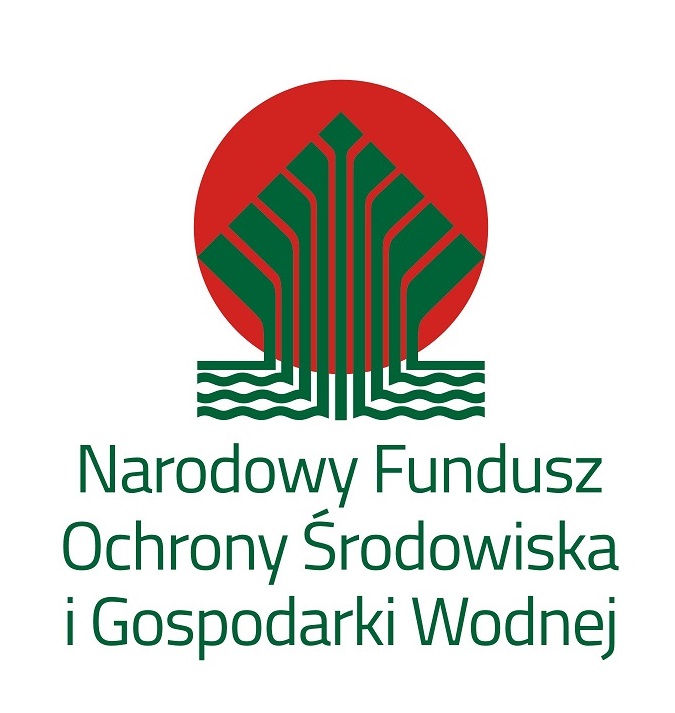 OŚWIADCZENIE WYKONAWCYskładane na podstawie art. 25a ust. 1 ustawy z dnia 29 stycznia 2004 r.  Prawo zamówień publicznych (dalej jako: ustawa Pzp), DOTYCZĄCE PRZESŁANEK WYKLUCZENIA Z POSTĘPOWANIAPrzystępując do udziału w postępowaniu o zamówienie publiczne na: „Dostawa samochodowych urządzeń diagnostycznych przeznaczonych do badań technicznych pojazdów w policyjnych stacjach kontroli pojazdów w ramach dwóch części”, postępowanie numer 245/Ctr/19/TJ/NFOŚiGWoświadczam, co następuje:OŚWIADCZENIA DOTYCZĄCE WYKONAWCY:Oświadczam, że nie podlegam wykluczeniu z postępowania na podstawie art. 24 ust 1 pkt 12-23 ustawy Pzp.Oświadczam, że nie podlegam wykluczeniu z postępowania na podstawie art. 24 ust. 5 ustawy Pzp Oświadczam, że spełniam warunki udziału w postępowaniu określone w SIWZ..........................................., dn. .......................	(miejscowość, data)	               .................................................................................   	  						             	  (podpis upoważnionego przedstawiciela Wykonawcy)Oświadczam, że zachodzą w stosunku do mnie podstawy wykluczenia z postępowania na podstawie 
art. …………. ustawy Pzp (podać mającą zastosowanie podstawę wykluczenia spośród wymienionych w art. 24 ust. 1 pkt 13-14, 16-20 lub art. 24 ust. 5 ustawy Pzp). Jednocześnie oświadczam, 
że w związku z ww. okolicznością, na podstawie art. 24 ust. 8 ustawy Pzp podjąłem następujące środki naprawcze: ………………………………………………………………………......…………...………………..…………………………………………………………………………..……………….…...........…………………..…………………………………………………………………………….........................................., dn. .......................	(miejscowość, data)	               .................................................................................   	  						             	  (podpis upoważnionego przedstawiciela Wykonawcy)OŚWIADCZENIE DOTYCZĄCE PODMIOTU, NA KTÓREGO ZASOBY POWOŁUJE SIĘ WYKONAWCA:Oświadczam, że następujący/e podmiot/y, na którego/ych zasoby powołuję się w niniejszym postępowaniu, tj.: …………………………………….………………………………………………….………………...…………………………………………………….………………………..…………………………………………………………………………….……………………………..…………(podać pełną nazwę/firmę, adres, a także w zależności od podmiotu: NIP/PESEL, KRS/CEiDG) nie podlega/ją wykluczeniu z postępowania o udzielenie zamówienia..........................................., dn. .......................	(miejscowość, data)	               .................................................................................   	  						             	  (podpis upoważnionego przedstawiciela Wykonawcy)OŚWIADCZENIE DOTYCZĄCE PODWYKONAWCY NIEBĘDĄCEGO PODMIOTEM, 
NA KTÓREGO ZASOBY POWOŁUJE SIĘ WYKONAWCA:Oświadczam, że następujący/e podmiot/y, będący/e podwykonawcą/ami: .......……………...........…….…………………………...………………………………………….…………...…………………………………………...………………….……………………………………………....…………………….…………………………………………………………………….………………..……………………podać pełną nazwę/firmę, adres, a także w zależności od podmiotu: NIP/PESEL, KRS/CEiDG)nie podlega/ą wykluczeniu z postępowania o udzielenie zamówienia..........................................., dn. .......................	(miejscowość, data)	               .................................................................................   	  						             	  (podpis upoważnionego przedstawiciela Wykonawcy)OŚWIADCZENIE DOTYCZĄCE PODANYCH INFORMACJI:Oświadczam, że wszystkie informacje podane w powyższych oświadczeniach są aktualne 
i zgodne z prawdą oraz zostały przedstawione z pełną świadomością konsekwencji wprowadzenia zamawiającego w błąd przy przedstawianiu informacji..........................................., dn. .......................	(miejscowość, data)	               .................................................................................   	  						             	  (podpis upoważnionego przedstawiciela Wykonawcy)